РЕШЕНИЕ№96         20.04.2018г.          О внесении изменений в решение Собрания представителей  сельского  поселения Васильевка  муниципального района Шенталинский №78 от  22.12.2017 г. «О бюджете сельского поселения Васильевка муниципального района Шенталинский на 2018 год и плановый период 2019 и 2020 годов»       На основании бюджетного кодекса Российской Федерации, статьи 33 Устава сельского поселения Васильевка Собрание представителей  сельского  поселения Васильевка решило:1. Внести в решение Собрания представителей №78 от 22.12.2017 года « О бюджете сельского поселения Васильевка муниципального района Шенталинский на 2018 год и плановый период 2019-2020 годов» следующие изменения и дополнения:1) В статье 1 п.1 сумму 8 078 500,00 тыс.руб. заменить суммой  10 128 160,00 руб.                             сумму 8 078 500,00 тыс.руб. заменить суммой  10 128 160,00 руб.2) В статье 3 сумму безвозмездных поступлений в доход местного бюджета:в 2018 году – 3 656 199,00  рублей заменить суммой 5 670 859,00  рублей;3)Приложения 3,5,7 к решению; 1,3 к пояснительной записке изложить в новой редакции (прилагаются).2.  Опубликовать данное  решение «О внесении изменений Собрания представителей           сельского  поселения Васильевка муниципального района Шенталинский № 78  от 22.12.2017 г. «О бюджете сельского поселения Васильевка муниципального района Шенталинский на 2018 год и плановый период 2019 и 2020 годов» в газете «Вестник поселения Васильевка».Глава сельского поселения Васильевкамуниципального района Шенталинский                                     Н.А.МорозовПредседатель Собрания представителейсельского поселения Васильевкамуниципального района Шенталинский                                     Л. М. РусяеваПриложение №7к решению № 96 от 20.04.2018 г. «О бюджете сельского поселения Васильевкана 2018 год и плановый период 2019-2020 годов»Источники финансирования дефицита бюджета на 2018 год                                                                                                                                                                              Сумма рублейФинансово-экономическое обоснование           К проекту решения Собрания представителей  сельского  поселения Васильевка муниципального района Шенталинский «О внесении изменений в решение Собрания представителей  сельского  поселения Васильевка муниципального района Шенталинский №78 от 22.12.2017 г. «О бюджете сельского поселения Васильевка муниципального района Шенталинский на 2018 год и плановый период 2019 и 2020 годов»- Откорректировать план по отдельным доходным источникам под ожидаемое их поступление. -Учесть в расходной и доходной части бюджета сельского поселения Васильевка муниципального района Шенталинский в сторону увеличения: - В соответствии с  соглашением №8 от 23 мая 2018 г.заключенным между сельским поселением Васильевка и Администрацией муниципального района Шенталинский   Межбюджетные трансферты, передаваемые бюджетам сельских поселений из бюджетов муниципальных районов на осуществление части полномочий по решению вопросов местного значения в соответствии с заключенными соглашениями КБК 497 2 02 40014 10 0000 151   установить суммой «6649,24» рублей; - На основании Постановления Правительства Самарской области от 29.05.2018 № 290 «Об утверждение Распределения в 2018 году субсидий из областного бюджета местным бюджетам для софинансирования расходных обязательств по вопросам местного значения, предоставляемых с учетом выполнения показателей социально-экономического развития за 2017 год КБК 49720229999100000151  плановые показатели данного вида поступления установить суммой «3792300,00» рублей;  - в целях реализации Программы "Социально-экономическое развитие территории сельского поселения Васильевка муниципального района Шенталинский Самарской области" на 2018-2020 годы, Подпрограмма "Содействие занятости населения сельского поселения Васильевка" плановые показатели расходной и доходной части привести в соответствие с данной программой; В строке «Образование» для оплаты трудоустройства несовершеннолетних в каникулярное время  увеличить  расходы на сумму «6649,24» рублей; - в целях реализации Программы  "Комплексное развитие систем коммунальной инфраструктуры  сельского поселения Васильевка муниципального района Шенталинский Самарской области" на 2018-2022 годы и на период до 2033 года, плановые показатели расходной и доходной части привести в соответствие с данной программой; Для оплаты ремонта обелисков участникам ВОВ расходы по прочим мероприятиям увеличить на 7161,00- в целях реализации Программы "Комплексное развитие социальной инфраструктуры  сельского поселения Васильевка муниципального района Шенталинский Самарской области" на 2018-2022 годы и на период до 2033 года, плановые показатели расходной и доходной части привести в соответствие с данной программой; В строке «Культура и кинематография » для оплаты материальных ценностей и основных средств  увеличить  расходы на сумму «91300,00» рублей; В условиях дефицита бюджета сельского поселения Васильевка муниципального района Шенталинский внесены изменения по программным и не программным направлениям.           Приведены коды целевых статей доходов и расходов  бюджета сельского поселения в соответствие с кодами бюджетной классификации, согласно инструкции 65-Н.Параметры бюджета сельского поселения Васильевка муниципального района Шенталинский составляют:	доходы бюджета – 10 226 19,24 рублей;	расходы бюджета – 10 226 19,24 рублей;          дефицит бюджета – 0 рублей;		Глава сельского поселения                                   Н.А.Морозов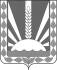 Собрание  представителей сельского поселения Васильевкамуниципального района Шенталинский Самарской областид. Васильевка, ул. Молодежная,16 тел. (8-84652) 4-51-99                 Приложение 1                 Приложение 1                 Приложение 1                 Приложение 1                 Приложение 1                                                                              к пояснительной записке                                                                              к пояснительной записке                                                                              к пояснительной записке                                                                              к пояснительной записке                                                                              к пояснительной записке                                                                              к пояснительной записке                                                                              к пояснительной записке                                                                              к пояснительной записке                                                                              к пояснительной запискерешение 96 от 20.04.18г                                                                 "О бюджете сельского поселения                                                                 "О бюджете сельского поселения                                                                 "О бюджете сельского поселения                                                                 "О бюджете сельского поселения                                                                 "О бюджете сельского поселения                                                                 "О бюджете сельского поселения                                                                 "О бюджете сельского поселения                                                                 "О бюджете сельского поселения                                                                 "О бюджете сельского поселения                                                             Васильевка на 2018 год и плановый                                                              Васильевка на 2018 год и плановый                                                              Васильевка на 2018 год и плановый                                                              Васильевка на 2018 год и плановый                                                              Васильевка на 2018 год и плановый                                                              Васильевка на 2018 год и плановый                                                              Васильевка на 2018 год и плановый                                                              Васильевка на 2018 год и плановый                                                              Васильевка на 2018 год и плановый                                                                             период 2019 и 2020 годов"                                                                            период 2019 и 2020 годов"                                                                            период 2019 и 2020 годов"                                                                            период 2019 и 2020 годов"                                                                            период 2019 и 2020 годов"                                                                            период 2019 и 2020 годов"                                                                            период 2019 и 2020 годов"                                                                            период 2019 и 2020 годов"                                                                            период 2019 и 2020 годов"                Поступление доходов в  бюджет сельского поселения Васильевка                 Поступление доходов в  бюджет сельского поселения Васильевка                 Поступление доходов в  бюджет сельского поселения Васильевка                 Поступление доходов в  бюджет сельского поселения Васильевка                 Поступление доходов в  бюджет сельского поселения Васильевка                 Поступление доходов в  бюджет сельского поселения Васильевка                 Поступление доходов в  бюджет сельского поселения Васильевка                 Поступление доходов в  бюджет сельского поселения Васильевка                 Поступление доходов в  бюджет сельского поселения Васильевка                 Поступление доходов в  бюджет сельского поселения Васильевка по основным источникам в 2018 годупо основным источникам в 2018 годупо основным источникам в 2018 годупо основным источникам в 2018 годурубНазначеноНазначеноНазначеноНазначеноКОДНаименование источникаНаименование источникаНаименование источникаНаименование источникасуммасуммасуммасумма000 1 00 00000 00 0000 000ДОХОДЫДОХОДЫДОХОДЫДОХОДЫ4457301,004457301,004457301,004457301,00000 1 01 00000 00 0000 000 НАЛОГИ НА ПРИБЫЛЬ, ДОХОДЫНАЛОГИ НА ПРИБЫЛЬ, ДОХОДЫНАЛОГИ НА ПРИБЫЛЬ, ДОХОДЫНАЛОГИ НА ПРИБЫЛЬ, ДОХОДЫ182 1 01 02000 01 0000 110Налог на доходы физических лицНалог на доходы физических лицНалог на доходы физических лицНалог на доходы физических лиц280300,00280300,00280300,00280300,00182 1 01 02010 01 0000 110Налог на доходы физических лиц с доходов Налог на доходы физических лиц с доходов Налог на доходы физических лиц с доходов Налог на доходы физических лиц с доходов 277300,00277300,00277300,00277300,00источником которых является налоговыйисточником которых является налоговыйисточником которых является налоговыйисточником которых является налоговыйагент,за исключ.доходов, в отношении которыхагент,за исключ.доходов, в отношении которыхагент,за исключ.доходов, в отношении которыхагент,за исключ.доходов, в отношении которыхисчисление и уплата налога осуществляетсяисчисление и уплата налога осуществляетсяисчисление и уплата налога осуществляетсяисчисление и уплата налога осуществляетсяв соответствии со ст.227 и 228 НК РФв соответствии со ст.227 и 228 НК РФв соответствии со ст.227 и 228 НК РФв соответствии со ст.227 и 228 НК РФ182 1 01 02020 01 0000 110Налог на доходы физических лиц с доходовНалог на доходы физических лиц с доходовНалог на доходы физических лиц с доходовНалог на доходы физических лиц с доходов1000,001000,001000,001000,00полученных от осуществл. деятельности физ.полученных от осуществл. деятельности физ.полученных от осуществл. деятельности физ.полученных от осуществл. деятельности физ.лицами, зарегистрированными в качестве илицами, зарегистрированными в качестве илицами, зарегистрированными в качестве илицами, зарегистрированными в качестве ииндивид.предприним., нотариусов, занима-индивид.предприним., нотариусов, занима-индивид.предприним., нотариусов, занима-индивид.предприним., нотариусов, занима-ющихся частной практикой, адвокатов, учре-ющихся частной практикой, адвокатов, учре-ющихся частной практикой, адвокатов, учре-ющихся частной практикой, адвокатов, учре-дивших адвокатские кабинеты и других лиц, дивших адвокатские кабинеты и других лиц, дивших адвокатские кабинеты и других лиц, дивших адвокатские кабинеты и других лиц, занимающихся частной практикой в занимающихся частной практикой в занимающихся частной практикой в занимающихся частной практикой в соответствии со ст.227 НК РФсоответствии со ст.227 НК РФсоответствии со ст.227 НК РФсоответствии со ст.227 НК РФ182 1 01 02030 01 0000 110Налог на доходы физических лиц с доходов Налог на доходы физических лиц с доходов Налог на доходы физических лиц с доходов Налог на доходы физических лиц с доходов 2000,002000,002000,002000,00полученных физ. лицами в соответствииполученных физ. лицами в соответствииполученных физ. лицами в соответствииполученных физ. лицами в соответствиисо ст.228 НК РФ со ст.228 НК РФ со ст.228 НК РФ со ст.228 НК РФ 100 1 03 02000 01 0000 110НАЛОГИ НА ТОВАРЫ (РАБОТЫ, УСЛУГИ), РЕАЛИЗУЕМЫЕ НА ТЕРРИТОРИИ РОССИЙСКОЙ ФЕДЕРАЦИИНАЛОГИ НА ТОВАРЫ (РАБОТЫ, УСЛУГИ), РЕАЛИЗУЕМЫЕ НА ТЕРРИТОРИИ РОССИЙСКОЙ ФЕДЕРАЦИИНАЛОГИ НА ТОВАРЫ (РАБОТЫ, УСЛУГИ), РЕАЛИЗУЕМЫЕ НА ТЕРРИТОРИИ РОССИЙСКОЙ ФЕДЕРАЦИИНАЛОГИ НА ТОВАРЫ (РАБОТЫ, УСЛУГИ), РЕАЛИЗУЕМЫЕ НА ТЕРРИТОРИИ РОССИЙСКОЙ ФЕДЕРАЦИИ2967000,002967000,002967000,002967000,00100 1 03 02230 01 0000 110Доходы от уплаты акцизов на дизельное топливо, подлежащие распределению между бюджетами субъектов Российской Федерации и местными бюджетами с учетом установленных дифференцированных нормативов отчислений в местные бюджетыДоходы от уплаты акцизов на дизельное топливо, подлежащие распределению между бюджетами субъектов Российской Федерации и местными бюджетами с учетом установленных дифференцированных нормативов отчислений в местные бюджетыДоходы от уплаты акцизов на дизельное топливо, подлежащие распределению между бюджетами субъектов Российской Федерации и местными бюджетами с учетом установленных дифференцированных нормативов отчислений в местные бюджетыДоходы от уплаты акцизов на дизельное топливо, подлежащие распределению между бюджетами субъектов Российской Федерации и местными бюджетами с учетом установленных дифференцированных нормативов отчислений в местные бюджеты1032000,001032000,001032000,001032000,00100 1 03 02240 01 0000 110Доходы от уплаты акцизов на моторные масла для дизельных и (или) карбюраторных (инжекторных) двигателей, подлежащие распределению между бюджетами субъектов Российской Федерации и местными бюджетами с учетом установленных дифференцированных нормативов отчислений в местные бюджетыДоходы от уплаты акцизов на моторные масла для дизельных и (или) карбюраторных (инжекторных) двигателей, подлежащие распределению между бюджетами субъектов Российской Федерации и местными бюджетами с учетом установленных дифференцированных нормативов отчислений в местные бюджетыДоходы от уплаты акцизов на моторные масла для дизельных и (или) карбюраторных (инжекторных) двигателей, подлежащие распределению между бюджетами субъектов Российской Федерации и местными бюджетами с учетом установленных дифференцированных нормативов отчислений в местные бюджетыДоходы от уплаты акцизов на моторные масла для дизельных и (или) карбюраторных (инжекторных) двигателей, подлежащие распределению между бюджетами субъектов Российской Федерации и местными бюджетами с учетом установленных дифференцированных нормативов отчислений в местные бюджеты9000,009000,009000,009000,00произведенные на территории РФпроизведенные на территории РФпроизведенные на территории РФпроизведенные на территории РФ100 1 03 02250 01 0000 110Доходы от уплаты акцизов на автомобильный бензин, подлежащие распределению между бюджетами субъектов Российской Федерации и местными бюджетами с учетом установленных дифференцированных нормативов отчислений в местные бюджетыДоходы от уплаты акцизов на автомобильный бензин, подлежащие распределению между бюджетами субъектов Российской Федерации и местными бюджетами с учетом установленных дифференцированных нормативов отчислений в местные бюджетыДоходы от уплаты акцизов на автомобильный бензин, подлежащие распределению между бюджетами субъектов Российской Федерации и местными бюджетами с учетом установленных дифференцированных нормативов отчислений в местные бюджетыДоходы от уплаты акцизов на автомобильный бензин, подлежащие распределению между бюджетами субъектов Российской Федерации и местными бюджетами с учетом установленных дифференцированных нормативов отчислений в местные бюджеты2140000,002140000,002140000,002140000,00100 1 03 02260 01 0000 110Доходы от уплаты акцизов на прямогонный бензин, подлежащие распределению между бюджетами субъектов Российской Федерации и местными бюджетами с учетом установленных дифференцированных нормативов отчислений в местные бюджетыДоходы от уплаты акцизов на прямогонный бензин, подлежащие распределению между бюджетами субъектов Российской Федерации и местными бюджетами с учетом установленных дифференцированных нормативов отчислений в местные бюджетыДоходы от уплаты акцизов на прямогонный бензин, подлежащие распределению между бюджетами субъектов Российской Федерации и местными бюджетами с учетом установленных дифференцированных нормативов отчислений в местные бюджетыДоходы от уплаты акцизов на прямогонный бензин, подлежащие распределению между бюджетами субъектов Российской Федерации и местными бюджетами с учетом установленных дифференцированных нормативов отчислений в местные бюджеты-214000,00-214000,00-214000,00-214000,00000 1 05 00000 00 0000 000НАЛОГИ НА СОВОКУПНЫЙ ДОХОДНАЛОГИ НА СОВОКУПНЫЙ ДОХОДНАЛОГИ НА СОВОКУПНЫЙ ДОХОДНАЛОГИ НА СОВОКУПНЫЙ ДОХОД15001,0015001,0015001,0015001,00000 1 05 03010 01 0000 110Единый сельскохозяйственный налогЕдиный сельскохозяйственный налогЕдиный сельскохозяйственный налогЕдиный сельскохозяйственный налог15001,0015001,0015001,0015001,00182 1 06 00000 00 0000 000НАЛОГИ НА ИМУЩЕСТВОНАЛОГИ НА ИМУЩЕСТВОНАЛОГИ НА ИМУЩЕСТВОНАЛОГИ НА ИМУЩЕСТВО1110000,001110000,001110000,001110000,00182 1 06 01000 00 0000 110Налог на имущество физических лицНалог на имущество физических лицНалог на имущество физических лицНалог на имущество физических лиц40000,0040000,0040000,0040000,00182 1 06 01030 10 0000 110Налог на имущество физических лицНалог на имущество физических лицНалог на имущество физических лицНалог на имущество физических лиц40000,0040000,0040000,0040000,00взимаемый по ставкам применяемым квзимаемый по ставкам применяемым квзимаемый по ставкам применяемым квзимаемый по ставкам применяемым кобъектам налогообложения расположеннымобъектам налогообложения расположеннымобъектам налогообложения расположеннымобъектам налогообложения расположеннымв границах поселенийв границах поселенийв границах поселенийв границах поселений182 1 06 06000 00 0000 110Земельный налогЗемельный налогЗемельный налогЗемельный налог1070000,001070000,001070000,001070000,00182 1 06 06043 10 0000 110Земельный налог с физических лиц, обладающих земельным участком, расположенным в границах сельских поселенийЗемельный налог с физических лиц, обладающих земельным участком, расположенным в границах сельских поселенийЗемельный налог с физических лиц, обладающих земельным участком, расположенным в границах сельских поселенийЗемельный налог с физических лиц, обладающих земельным участком, расположенным в границах сельских поселений907000,00907000,00907000,00907000,00182 1 06 06033 10 0000 110Земельный налог с организаций, обладающих земельным участком, расположенным в границах сельских поселенийЗемельный налог с организаций, обладающих земельным участком, расположенным в границах сельских поселенийЗемельный налог с организаций, обладающих земельным участком, расположенным в границах сельских поселенийЗемельный налог с организаций, обладающих земельным участком, расположенным в границах сельских поселений163000,00163000,00163000,00163000,00и которые расположены в границах поселенийи которые расположены в границах поселенийи которые расположены в границах поселенийи которые расположены в границах поселений497 1 17 00000 00 0000 000Прочие неналоговые доходыПрочие неналоговые доходыПрочие неналоговые доходыПрочие неналоговые доходы85000,0085000,0085000,0085000,00497 1 17 05050 10 0000 180Прочие неналоговые доходыПрочие неналоговые доходыПрочие неналоговые доходыПрочие неналоговые доходы85000,0085000,0085000,0085000,00 бюджетов сельских поселений бюджетов сельских поселений бюджетов сельских поселений бюджетов сельских поселений497 1 17 14030 10 0000 180Средства самообложения граждан,зачисляемыеСредства самообложения граждан,зачисляемыеСредства самообложения граждан,зачисляемыеСредства самообложения граждан,зачисляемые0,000,000,000,00 в бюджеты сельских поселений в бюджеты сельских поселений в бюджеты сельских поселений в бюджеты сельских поселений497 2 00 00000 00 0000 000Безвозмездные поступления от других Безвозмездные поступления от других Безвозмездные поступления от других Безвозмездные поступления от других 5670859,005670859,005670859,005670859,00бюджетов бюджетной системы РФбюджетов бюджетной системы РФбюджетов бюджетной системы РФбюджетов бюджетной системы РФ497 2 02 15001 10 0000 151Дотации бюджетам поселений на выравнива-Дотации бюджетам поселений на выравнива-Дотации бюджетам поселений на выравнива-Дотации бюджетам поселений на выравнива-739499,00739499,00739499,00739499,00ние бюджетной обеспеченностиние бюджетной обеспеченностиние бюджетной обеспеченностиние бюджетной обеспеченности497 2 02 19999 10 0000 151Прочие дотации бюджетам сельскихПрочие дотации бюджетам сельскихПрочие дотации бюджетам сельскихПрочие дотации бюджетам сельских135000,00135000,00135000,00135000,00поселенийпоселенийпоселенийпоселений497 2 02 29999 10 0000 151Прочие субсидии бюджетам сельских поселенийПрочие субсидии бюджетам сельских поселенийПрочие субсидии бюджетам сельских поселенийПрочие субсидии бюджетам сельских поселений3701000,003701000,003701000,003701000,00497 2 02 03000 00 0000 151Субвенции бюджетам субъектов Российской Федерации и муниципальных образованийСубвенции бюджетам субъектов Российской Федерации и муниципальных образованийСубвенции бюджетам субъектов Российской Федерации и муниципальных образованийСубвенции бюджетам субъектов Российской Федерации и муниципальных образований80700,0080700,0080700,0080700,00497 2 02 35118 10 0000 151Субвенции бюджетам поселений на Субвенции бюджетам поселений на Субвенции бюджетам поселений на Субвенции бюджетам поселений на 80700,0080700,0080700,0080700,00осуществление  первичного воинского осуществление  первичного воинского осуществление  первичного воинского осуществление  первичного воинского учета на территориях, где отсутствуютучета на территориях, где отсутствуютучета на территориях, где отсутствуютучета на территориях, где отсутствуютвоенные комиссариатывоенные комиссариатывоенные комиссариатывоенные комиссариаты497 2 02 40000 00 0000 151Иные межбюджетные трансфертыИные межбюджетные трансфертыИные межбюджетные трансфертыИные межбюджетные трансферты0,000,000,000,00497 2 02 40014 10 0000 151 Межбюджетные трансферты, передаваемые бюджетам сельских поселений из бюджетов муниципальных районов на осуществление части полномочий по решению вопросов местного значения в соответствии с заключенными соглашениямиМежбюджетные трансферты, передаваемые бюджетам сельских поселений из бюджетов муниципальных районов на осуществление части полномочий по решению вопросов местного значения в соответствии с заключенными соглашениямиМежбюджетные трансферты, передаваемые бюджетам сельских поселений из бюджетов муниципальных районов на осуществление части полномочий по решению вопросов местного значения в соответствии с заключенными соглашениямиМежбюджетные трансферты, передаваемые бюджетам сельских поселений из бюджетов муниципальных районов на осуществление части полномочий по решению вопросов местного значения в соответствии с заключенными соглашениями0,000,000,000,00497 2 07 05030 10 0000 180Прочие безвомездные поступления в Прочие безвомездные поступления в Прочие безвомездные поступления в Прочие безвомездные поступления в 1014660,001014660,001014660,001014660,00в бюджеты поселенийв бюджеты поселенийв бюджеты поселенийв бюджеты поселенийВСЕГО ДОХОДОВВСЕГО ДОХОДОВВСЕГО ДОХОДОВВСЕГО ДОХОДОВ10128160,0010128160,0010128160,0010128160,00Приложение №3Приложение №3Приложение №3Приложение №3Приложение №3Приложение №3Приложение №3Приложение №3к пояснительной записке Собрания представителейк пояснительной записке Собрания представителейк пояснительной записке Собрания представителейк пояснительной записке Собрания представителейк пояснительной записке Собрания представителейк пояснительной записке Собрания представителейк пояснительной записке Собрания представителейк пояснительной записке Собрания представителейсельского поселения Васильевкасельского поселения Васильевкасельского поселения Васильевкасельского поселения Васильевкасельского поселения Васильевкасельского поселения Васильевкасельского поселения Васильевка"О бюджете сельского поселения Васильевка"О бюджете сельского поселения Васильевка"О бюджете сельского поселения Васильевка"О бюджете сельского поселения Васильевка"О бюджете сельского поселения Васильевка"О бюджете сельского поселения Васильевка"О бюджете сельского поселения Васильевка"О бюджете сельского поселения Васильевкамуниципального района Шенталинский Самарской областимуниципального района Шенталинский Самарской областимуниципального района Шенталинский Самарской областимуниципального района Шенталинский Самарской областимуниципального района Шенталинский Самарской областимуниципального района Шенталинский Самарской областимуниципального района Шенталинский Самарской областимуниципального района Шенталинский Самарской областимуниципального района Шенталинский Самарской областимуниципального района Шенталинский Самарской областимуниципального района Шенталинский Самарской областина 2018 год и плановый период 2019 и 2020 годов"на 2018 год и плановый период 2019 и 2020 годов"на 2018 год и плановый период 2019 и 2020 годов"на 2018 год и плановый период 2019 и 2020 годов"на 2018 год и плановый период 2019 и 2020 годов"на 2018 год и плановый период 2019 и 2020 годов"на 2018 год и плановый период 2019 и 2020 годов"на 2018 год и плановый период 2019 и 2020 годов"на 2018 год и плановый период 2019 и 2020 годов"Распределение бюджетных ассигнований на 2018 год по разделам,подразделам, целевым статьям(муниципальным программам и непрограммным направлениям деятельности), группам (подгруппам) видов расходов классификации расходов бюджета сельского поселения Васильевка  муниципального района Шенталинский Самарской областиРаспределение бюджетных ассигнований на 2018 год по разделам,подразделам, целевым статьям(муниципальным программам и непрограммным направлениям деятельности), группам (подгруппам) видов расходов классификации расходов бюджета сельского поселения Васильевка  муниципального района Шенталинский Самарской областиРаспределение бюджетных ассигнований на 2018 год по разделам,подразделам, целевым статьям(муниципальным программам и непрограммным направлениям деятельности), группам (подгруппам) видов расходов классификации расходов бюджета сельского поселения Васильевка  муниципального района Шенталинский Самарской областиРаспределение бюджетных ассигнований на 2018 год по разделам,подразделам, целевым статьям(муниципальным программам и непрограммным направлениям деятельности), группам (подгруппам) видов расходов классификации расходов бюджета сельского поселения Васильевка  муниципального района Шенталинский Самарской областиРаспределение бюджетных ассигнований на 2018 год по разделам,подразделам, целевым статьям(муниципальным программам и непрограммным направлениям деятельности), группам (подгруппам) видов расходов классификации расходов бюджета сельского поселения Васильевка  муниципального района Шенталинский Самарской областиРаспределение бюджетных ассигнований на 2018 год по разделам,подразделам, целевым статьям(муниципальным программам и непрограммным направлениям деятельности), группам (подгруппам) видов расходов классификации расходов бюджета сельского поселения Васильевка  муниципального района Шенталинский Самарской областиРаспределение бюджетных ассигнований на 2018 год по разделам,подразделам, целевым статьям(муниципальным программам и непрограммным направлениям деятельности), группам (подгруппам) видов расходов классификации расходов бюджета сельского поселения Васильевка  муниципального района Шенталинский Самарской областиРаспределение бюджетных ассигнований на 2018 год по разделам,подразделам, целевым статьям(муниципальным программам и непрограммным направлениям деятельности), группам (подгруппам) видов расходов классификации расходов бюджета сельского поселения Васильевка  муниципального района Шенталинский Самарской областиРаспределение бюджетных ассигнований на 2018 год по разделам,подразделам, целевым статьям(муниципальным программам и непрограммным направлениям деятельности), группам (подгруппам) видов расходов классификации расходов бюджета сельского поселения Васильевка  муниципального района Шенталинский Самарской областиРаспределение бюджетных ассигнований на 2018 год по разделам,подразделам, целевым статьям(муниципальным программам и непрограммным направлениям деятельности), группам (подгруппам) видов расходов классификации расходов бюджета сельского поселения Васильевка  муниципального района Шенталинский Самарской областиРаспределение бюджетных ассигнований на 2018 год по разделам,подразделам, целевым статьям(муниципальным программам и непрограммным направлениям деятельности), группам (подгруппам) видов расходов классификации расходов бюджета сельского поселения Васильевка  муниципального района Шенталинский Самарской областиНаименование показателяНаименование показателяРзПРЦСРЦСРВРСумма руб.Сумма руб.Сумма руб.Сумма руб.Наименование показателяНаименование показателяРзПРЦСРЦСРВРВсего в т. ч. за счет безвозмезд. поступленийв т. ч. за счет безвозмезд. поступленийв т. ч. за счет безвозмезд. поступленийОбщегосударственные вопросыОбщегосударственные вопросы014100760,001359000,001359000,001359000,00Функционирование высшего должностного лица органа местного самоуправленияФункционирование высшего должностного лица органа местного самоуправления0102533000,00450000,00450000,00450000,00Муниципальная программа "Социально-экономическое развитие территории сельского поселения Васильевка муниципального района Шенталинский Самарской области" на 2018-2020 годыМуниципальная программа "Социально-экономическое развитие территории сельского поселения Васильевка муниципального района Шенталинский Самарской области" на 2018-2020 годы010243000000004300000000533000,00Подпрограмма "Обеспечение эффективного осуществления полномочий Администрации сельского поселения  Васильевка"Подпрограмма "Обеспечение эффективного осуществления полномочий Администрации сельского поселения  Васильевка"010243100000004310000000533000,00Расходы на обеспечение выполнения функций органами местного самоуправленияРасходы на обеспечение выполнения функций органами местного самоуправления01024310011010431001101083000,00Расходы на выплаты персоналу государственных (муницпальных) органовРасходы на выплаты персоналу государственных (муницпальных) органов01024310011010431001101012083000,00Субсидии местным бюджетам для софинансирования расходных обязательств по вопросам местного значения, предоставляемых с учетом выполнения показателей социально-экономического развитияСубсидии местным бюджетам для софинансирования расходных обязательств по вопросам местного значения, предоставляемых с учетом выполнения показателей социально-экономического развития010243100S210043100S2100450000,00450000,00450000,00450000,00Расходы на выплаты персоналу государственных (муницпальных) органовРасходы на выплаты персоналу государственных (муницпальных) органов010243100S210043100S2100120450000,00450000,00450000,00450000,00Функционирование высших органов исполнительной власти местных администрацийФункционирование высших органов исполнительной власти местных администраций01041519100,00909000,00909000,00909000,00Муниципальная программа "Социально-экономическое развитие территории сельского поселения Васильевка муниципального района Шенталинский Самарской области" на 2018-2020 годыМуниципальная программа "Социально-экономическое развитие территории сельского поселения Васильевка муниципального района Шенталинский Самарской области" на 2018-2020 годы0104430000000043000000001519100,00Подпрограмма "Обеспечение эффективного осуществления полномочий Администрации сельского поселения  Васильевка"Подпрограмма "Обеспечение эффективного осуществления полномочий Администрации сельского поселения  Васильевка"0104431000000043100000001290100,00Расходы на обеспечение выполнения функций органами местного самоуправленияРасходы на обеспечение выполнения функций органами местного самоуправления010443100110104310011010381100,00Расходы на выплаты персоналу государственных (муницпальных) органовРасходы на выплаты персоналу государственных (муницпальных) органов010443100110104310011010120206100,00Иные закупки товаров, работ и услуг для государственных (муниципальных нужд)Иные закупки товаров, работ и услуг для государственных (муниципальных нужд)010443100110104310011010240165000,00Уплата прочих налогов , сборов и иных платежей.Уплата прочих налогов , сборов и иных платежей.01044310011010431001101085010000,00Субсидии местным бюджетам для софинансирования расходных обязательств по вопросам местного значения, предоставляемых с учетом выполнения показателей социально-экономического развитияСубсидии местным бюджетам для софинансирования расходных обязательств по вопросам местного значения, предоставляемых с учетом выполнения показателей социально-экономического развития010443100721004310072100909000,00909000,00909000,00909000,00Расходы на выплаты персоналу государственных (муницпальных) органовРасходы на выплаты персоналу государственных (муницпальных) органов010443100S210043100S2100120842000,00842000,00842000,00842000,00Иные закупки товаров, работ и услуг для государственных (муниципальных нужд)Иные закупки товаров, работ и услуг для государственных (муниципальных нужд)010443100S210043100S210024067000,0067000,0067000,0067000,00Предоставление МБТ из местных бюджетовПредоставление МБТ из местных бюджетов010480300782008030078200229000,00Предоставление МБТ из бюджета поселенияПредоставление МБТ из бюджета поселения010480300782108030078210229000,00МБТ, предоставляемые в бюджеты муниципального района в соответствии с заключенными соглашениями о передаче ОМСУ муницип. района полномочий ОМСУ поселенийМБТ, предоставляемые в бюджеты муниципального района в соответствии с заключенными соглашениями о передаче ОМСУ муницип. района полномочий ОМСУ поселений010480300782108030078210229000,00Иные межбюджетные трансфертыИные межбюджетные трансферты010480300782108030078210540229000,00Резервные фондыРезервные фонды011134000,00Непрограмные направления расходов местного бюджетаНепрограмные направления расходов местного бюджета01118000000000800000000034000,00Непрограмные направления расходов местного бюджета в области общегосударственных вопросов,обслуживания государственного внутреннего и муниципального долгаНепрограмные направления расходов местного бюджета в области общегосударственных вопросов,обслуживания государственного внутреннего и муниципального долга01118010000000801000000034000,00Резервные фонды местных администрацийРезервные фонды местных администраций01118010079900801007990034000,00Резервные средстваРезервные средства01118010079900801007990087034000,00Другие общегосударственные  вопросыДругие общегосударственные  вопросы01132014660,00Непрограмные направления расходов местного бюджетаНепрограмные направления расходов местного бюджета0113800000000080000000002014660,00Непрограмные направления расходов местного бюджета в области общегосударственных вопросов,обслуживания государственного внутреннего и муниципального долгаНепрограмные направления расходов местного бюджета в области общегосударственных вопросов,обслуживания государственного внутреннего и муниципального долга0113801000000080100000002014660,00Субсидии местным бюджетам для софинансирования расходных обязательств по вопросам местного значения, предоставляемых  за счет средств областного бюджета в целях софинансирования расходных обязательств , направленных на решение вопросов местного значения и связанных с реализацией мероприятий по поддержке общественного проекта «Ремонт водопроводной сети в дер.Васильевка муниципального района Шенталинский Самарской области»Субсидии местным бюджетам для софинансирования расходных обязательств по вопросам местного значения, предоставляемых  за счет средств областного бюджета в целях софинансирования расходных обязательств , направленных на решение вопросов местного значения и связанных с реализацией мероприятий по поддержке общественного проекта «Ремонт водопроводной сети в дер.Васильевка муниципального района Шенталинский Самарской области»0113801007000080100700001000000,00Закупка товаров, работ и услуг для обеспечения государственных (муниципальных) нуждЗакупка товаров, работ и услуг для обеспечения государственных (муниципальных) нужд0113801007376080100737602001000000,00Иные закупки товаров, работ и услуг для обеспечения государственных (муниципальных) нуждИные закупки товаров, работ и услуг для обеспечения государственных (муниципальных) нужд0113801007376080100737602401000000,00 Софинансирования расходных обязательств из местного бюджета, направленных на решение вопросов местного значения и связанных с реализацией мероприятий по поддержке общественного проекта «Ремонт водопроводной сети в дер.Васильевка муниципального района Шенталинский Самарской области» Софинансирования расходных обязательств из местного бюджета, направленных на решение вопросов местного значения и связанных с реализацией мероприятий по поддержке общественного проекта «Ремонт водопроводной сети в дер.Васильевка муниципального района Шенталинский Самарской области»011380100S000080100S00002001014660,00Закупка товаров, работ и услуг для обеспечения государственных (муниципальных) нуждЗакупка товаров, работ и услуг для обеспечения государственных (муниципальных) нужд011380100S376080100S37602001014660,00Иные закупки товаров, работ и услуг для обеспечения государственных (муниципальных) нуждИные закупки товаров, работ и услуг для обеспечения государственных (муниципальных) нужд011380100S376080100S37602401014660,00Национальная оборонаНациональная оборона0280700,00Мобилизационная и вневойсковая подготовкаМобилизационная и вневойсковая подготовка020380700,00Непрограмные направления расходов областного бюджетаНепрограмные направления расходов областного бюджета02039000000000900000000080700,00Непрограмные направления расходов областного бюджета в области общегосударственных вопросов, национальной обороны .национальной безопасности и правоохранительной деятельности, а такжев сфере средств массовой информацииНепрограмные направления расходов областного бюджета в области общегосударственных вопросов, национальной обороны .национальной безопасности и правоохранительной деятельности, а такжев сфере средств массовой информации02039010000000901000000080700,00Субвенции на осуществление первичного воинского учета на территориях, где отсутствуют военные комиссариатыСубвенции на осуществление первичного воинского учета на территориях, где отсутствуют военные комиссариаты02039010051180901005118080700,00Расходы на выплаты персоналу государственных (муницпальных) органовРасходы на выплаты персоналу государственных (муницпальных) органов02039010051180901005118012073433,00Иные закупки товаров, работ и услуг для обеспечения государственных (муниципальных) нуждИные закупки товаров, работ и услуг для обеспечения государственных (муниципальных) нужд0203901005118090100511802407267,00Национальная безопасность и правоохранительная деятельностьНациональная безопасность и правоохранительная деятельность03282300,00120000,00120000,00120000,00Предупреждение и ликвидация последствий  чрезвычайных ситуаций и стихийных бедствий природного и техногенного характераПредупреждение и ликвидация последствий  чрезвычайных ситуаций и стихийных бедствий природного и техногенного характера0310282300,00Муниципальная программа "Социально-экономическое развитие территории сельского поселения Васильевка муниципального района Шенталинский Самарской области" на 2018-2020 годыМуниципальная программа "Социально-экономическое развитие территории сельского поселения Васильевка муниципального района Шенталинский Самарской области" на 2018-2020 годы0310282300,00Подпрограмма "Защита населения и территории от ЧС, обеспечение первичных мер пожарной безопасности"Подпрограмма "Защита населения и территории от ЧС, обеспечение первичных мер пожарной безопасности"031043200000004320000000162300,00Иные закупки товаров, работ и услуг для государственных (муниципальных нужд)Иные закупки товаров, работ и услуг для государственных (муниципальных нужд)031043200200104320020010240162300,00Субсидии местным бюджетам для софинансирования расходных обязательств по вопросам местного значения, предоставляемых с учетом выполнения показателей социально-экономического развитияСубсидии местным бюджетам для софинансирования расходных обязательств по вопросам местного значения, предоставляемых с учетом выполнения показателей социально-экономического развития031043200S200Ч43200S200Ч120000,00120000,00120000,00120000,00Иные закупки товаров, работ и услуг для государственных (муниципальных нужд)Иные закупки товаров, работ и услуг для государственных (муниципальных нужд)031043200S200Ч43200S200Ч240120000,00120000,00120000,00120000,00Национальная экономикаНациональная экономика043046000,0079000,0079000,0079000,00Сельское хозяйство и рыболовствоСельское хозяйство и рыболовство040579000,0079000,0079000,0079000,00Муниципальная программа "Социально-экономическое развитие территории сельского поселения Васильевка муниципального района Шенталинский Самарской области" на 2018-2020 годыМуниципальная программа "Социально-экономическое развитие территории сельского поселения Васильевка муниципального района Шенталинский Самарской области" на 2018-2020 годы04054300000000430000000079000,0079000,0079000,0079000,00Подпрограмма "Развитие сельского хозяйства сельского поселения Васильевка"Подпрограмма "Развитие сельского хозяйства сельского поселения Васильевка"04054330000000433000000079000,0079000,0079000,0079000,00Субсидии местным бюджетам для софинансирования расходных обязательств по вопросам мсетного значения, предоставляемых с учетом выполнения показателей социальнэкономического развитияСубсидии местным бюджетам для софинансирования расходных обязательств по вопросам мсетного значения, предоставляемых с учетом выполнения показателей социальнэкономического развития040543300S200343300S200379000,0079000,0079000,0079000,00Расходы местного бюджета за счет стимулирующих субсидий, направленные на развитие сельского хозяйстваРасходы местного бюджета за счет стимулирующих субсидий, направленные на развитие сельского хозяйства040543300S200343300S200379000,0079000,0079000,0079000,00Субсидии юридическим лицам (кроме некомерческих организаций),индивидуальным предпринимателям,физическим лицамСубсидии юридическим лицам (кроме некомерческих организаций),индивидуальным предпринимателям,физическим лицам040543300S200343300S200381479000,0079000,0079000,0079000,00Дорожное хозяйство (дорожные фонды)Дорожное хозяйство (дорожные фонды)04092967000,00Программа "Комплексное развитие систем коммунальной инфраструктуры  сельского поселения Васильевка муниципального района Шенталинский Самарской области" на 2018-2022 годы и на период до 2033 годаПрограмма "Комплексное развитие систем коммунальной инфраструктуры  сельского поселения Васильевка муниципального района Шенталинский Самарской области" на 2018-2022 годы и на период до 2033 года0409440000000044000000002967000,00Закупка товаров, работ и услуг для муниципальных нуждЗакупка товаров, работ и услуг для муниципальных нужд0409440002000044000200002967000,00Иные закупки товаров, работ и услуг для государственных (муниципальных нужд)Иные закупки товаров, работ и услуг для государственных (муниципальных нужд)0409440002001044000200102402967000,00Жилищно-коммунальное хозяйство Жилищно-коммунальное хозяйство 05340000,00177000,00177000,00177000,00Программа "Комплексное развитие систем коммунальной инфраструктуры  сельского поселения Васильевка муниципального района Шенталинский Самарской области" на 2018-2022 годы и на период до 2033 годаПрограмма "Комплексное развитие систем коммунальной инфраструктуры  сельского поселения Васильевка муниципального района Шенталинский Самарской области" на 2018-2022 годы и на период до 2033 года0545000000004500000000340000,00177000,00177000,00177000,00БлагоустройствоБлагоустройство050345000000004500000000143000,000,000,000,00Субсидии местным бюджетам для софинансирования расходных обязательств по вопросам мсетного значения, предоставляемых с учетом выполнения показателей социально-экономического развитияСубсидии местным бюджетам для софинансирования расходных обязательств по вопросам мсетного значения, предоставляемых с учетом выполнения показателей социально-экономического развития050345000200104500020010143000,000,000,000,00Закупка товаров, работ и услуг для муниципальных нуждЗакупка товаров, работ и услуг для муниципальных нужд050345000200104500020010240143000,00БлагоустройствоБлагоустройство050345000000004500000000197000,00177000,00177000,00177000,00Субсидии местным бюджетам для софинансирования расходных обязательств по вопросам местного значения, предоставляемых с учетом выполнения показателей социально-экономического развитияСубсидии местным бюджетам для софинансирования расходных обязательств по вопросам местного значения, предоставляемых с учетом выполнения показателей социально-экономического развития050345000720004500072000177000,00177000,00177000,00177000,00Иные закупки товаров, работ и услуг для государственных (муниципальных нужд)Иные закупки товаров, работ и услуг для государственных (муниципальных нужд)050345000S200У45000S200У240177000,00177000,00177000,00177000,00Закупка товаров, работ и услуг для муниципальных нуждЗакупка товаров, работ и услуг для муниципальных нужд05034500020040450002004010000,00Иные закупки товаров, работ и услуг для государственных (муниципальных нужд)Иные закупки товаров, работ и услуг для государственных (муниципальных нужд)05034500020040450002004024010000,00Закупка товаров, работ и услуг для муниципальных нуждЗакупка товаров, работ и услуг для муниципальных нужд05034500020050450002005010000,00Иные закупки товаров, работ и услуг для государственных (муниципальных нужд)Иные закупки товаров, работ и услуг для государственных (муниципальных нужд)05034500020050450002005024010000,00ОбразованиеОбразование0710000,00Молодежная политика и оздоровление детейМолодежная политика и оздоровление детей070710000,00Муниципальная программа "Социально-экономическое развитие территории сельского поселения Васильевка муниципального района Шенталинский Самарской области" на 2018-2020 годыМуниципальная программа "Социально-экономическое развитие территории сельского поселения Васильевка муниципального района Шенталинский Самарской области" на 2018-2020 годы07074300000000430000000010000,00Закупка товаров, работ и услуг для муниципальных нуждЗакупка товаров, работ и услуг для муниципальных нужд07074340020000434002000010000,00Иные закупки товаров, работ и услуг для государственных (муниципальных нужд)Иные закупки товаров, работ и услуг для государственных (муниципальных нужд)07074340020010434002001024010000,00Культура, кинематографияКультура, кинематография082268400,00966000,00966000,00966000,00КультураКультура08012268400,00966000,00966000,00966000,00Программа "Комплексное развитие социальной инфраструктуры  сельского поселения Васильевка муниципального района Шенталинский Самарской области" на 2018-2022 годы и на период до 2033 годаПрограмма "Комплексное развитие социальной инфраструктуры  сельского поселения Васильевка муниципального района Шенталинский Самарской области" на 2018-2022 годы и на период до 2033 года0801460000000046000000001324400,00Закупка товаров, работ и услуг для муниципальных нуждЗакупка товаров, работ и услуг для муниципальных нужд080146000200004600020000358400,00Иные закупки товаров, работ и услуг для государственных (муниципальных нужд)Иные закупки товаров, работ и услуг для государственных (муниципальных нужд)080146000200104600020010240348400,00Уплата прочих налогов , сборов и иных платежей.Уплата прочих налогов , сборов и иных платежей.08014600020010460002001085010000,00Субсидии местным бюджетам для софинансирования расходных обязательств по вопросам мсетного значения, предоставляемых с учетом выполнения показателей социально-экономического развитияСубсидии местным бюджетам для софинансирования расходных обязательств по вопросам мсетного значения, предоставляемых с учетом выполнения показателей социально-экономического развития080146000S200046000S2000966000,00966000,00966000,00966000,00Иные закупки товаров, работ и услуг для государственных (муниципальных нужд)Иные закупки товаров, работ и услуг для государственных (муниципальных нужд)080146000S200К46000S200К240966000,00966000,00966000,00966000,00Предоставление межбюджетных трансфертов из местных бюджетовПредоставление межбюджетных трансфертов из местных бюджетов080180300782108030078210944000,00МБТ, предоставляемые в бюджеты муниципального района в соответствии с заключенными соглашениями о передаче ОМСУ муницип. района полномочий ОМСУ поселенийМБТ, предоставляемые в бюджеты муниципального района в соответствии с заключенными соглашениями о передаче ОМСУ муницип. района полномочий ОМСУ поселений080180300782108030078210944000,00Иные межбюджетные трансфертыИные межбюджетные трансферты080180300782108030078210540944000,00Всего расходовВсего расходов10128160,002701000,002701000,002701000,00Приложение №3Приложение №3Приложение №3Приложение №3Приложение №3Приложение №3Приложение №3Приложение №3к решению № 96    от 20.04.2018г. к решению № 96    от 20.04.2018г. к решению № 96    от 20.04.2018г. к решению № 96    от 20.04.2018г. к решению № 96    от 20.04.2018г. к решению № 96    от 20.04.2018г. к решению № 96    от 20.04.2018г. к решению № 96    от 20.04.2018г. "О бюджете сельского поселения Васильевка"О бюджете сельского поселения Васильевка"О бюджете сельского поселения Васильевка"О бюджете сельского поселения Васильевка"О бюджете сельского поселения Васильевка"О бюджете сельского поселения Васильевка"О бюджете сельского поселения Васильевка"О бюджете сельского поселения Васильевка                                                                                                                                                     муниципального района Шенталинский Самарской области                                                                                                                                                     муниципального района Шенталинский Самарской области                                                                                                                                                     муниципального района Шенталинский Самарской области                                                                                                                                                     муниципального района Шенталинский Самарской области                                                                                                                                                     муниципального района Шенталинский Самарской области                                                                                                                                                     муниципального района Шенталинский Самарской области                                                                                                                                                     муниципального района Шенталинский Самарской области                                                                                                                                                     муниципального района Шенталинский Самарской области                                                                                                                                                     муниципального района Шенталинский Самарской области                                                                                                                                                     муниципального района Шенталинский Самарской области                                                                                                                                                     муниципального района Шенталинский Самарской области                                                                                                                                                     муниципального района Шенталинский Самарской области                                                                                                                                                     муниципального района Шенталинский Самарской областиРаспределение бюджетных ассигнований по целевым статьям(муниципальным программам сельского поселения Васильевка  муниципального района Шенталинский Самарской области и непрограммным направлениям деятельности), группам и подгруппам видов расходов классификации расходов местного  бюджета на 2018 год Распределение бюджетных ассигнований по целевым статьям(муниципальным программам сельского поселения Васильевка  муниципального района Шенталинский Самарской области и непрограммным направлениям деятельности), группам и подгруппам видов расходов классификации расходов местного  бюджета на 2018 год Распределение бюджетных ассигнований по целевым статьям(муниципальным программам сельского поселения Васильевка  муниципального района Шенталинский Самарской области и непрограммным направлениям деятельности), группам и подгруппам видов расходов классификации расходов местного  бюджета на 2018 год Распределение бюджетных ассигнований по целевым статьям(муниципальным программам сельского поселения Васильевка  муниципального района Шенталинский Самарской области и непрограммным направлениям деятельности), группам и подгруппам видов расходов классификации расходов местного  бюджета на 2018 год Распределение бюджетных ассигнований по целевым статьям(муниципальным программам сельского поселения Васильевка  муниципального района Шенталинский Самарской области и непрограммным направлениям деятельности), группам и подгруппам видов расходов классификации расходов местного  бюджета на 2018 год Распределение бюджетных ассигнований по целевым статьям(муниципальным программам сельского поселения Васильевка  муниципального района Шенталинский Самарской области и непрограммным направлениям деятельности), группам и подгруппам видов расходов классификации расходов местного  бюджета на 2018 год Распределение бюджетных ассигнований по целевым статьям(муниципальным программам сельского поселения Васильевка  муниципального района Шенталинский Самарской области и непрограммным направлениям деятельности), группам и подгруппам видов расходов классификации расходов местного  бюджета на 2018 год Распределение бюджетных ассигнований по целевым статьям(муниципальным программам сельского поселения Васильевка  муниципального района Шенталинский Самарской области и непрограммным направлениям деятельности), группам и подгруппам видов расходов классификации расходов местного  бюджета на 2018 год Распределение бюджетных ассигнований по целевым статьям(муниципальным программам сельского поселения Васильевка  муниципального района Шенталинский Самарской области и непрограммным направлениям деятельности), группам и подгруппам видов расходов классификации расходов местного  бюджета на 2018 год Распределение бюджетных ассигнований по целевым статьям(муниципальным программам сельского поселения Васильевка  муниципального района Шенталинский Самарской области и непрограммным направлениям деятельности), группам и подгруппам видов расходов классификации расходов местного  бюджета на 2018 год Распределение бюджетных ассигнований по целевым статьям(муниципальным программам сельского поселения Васильевка  муниципального района Шенталинский Самарской области и непрограммным направлениям деятельности), группам и подгруппам видов расходов классификации расходов местного  бюджета на 2018 год Распределение бюджетных ассигнований по целевым статьям(муниципальным программам сельского поселения Васильевка  муниципального района Шенталинский Самарской области и непрограммным направлениям деятельности), группам и подгруппам видов расходов классификации расходов местного  бюджета на 2018 год Распределение бюджетных ассигнований по целевым статьям(муниципальным программам сельского поселения Васильевка  муниципального района Шенталинский Самарской области и непрограммным направлениям деятельности), группам и подгруппам видов расходов классификации расходов местного  бюджета на 2018 год Наименование показателяНаименование показателяНаименование показателяНаименование показателяНаименование показателяЦСРЦСРЦСРСумма руб.Сумма руб.Наименование показателяНаименование показателяНаименование показателяНаименование показателяНаименование показателяЦСРЦСРЦСРВсего в т. ч. за счет безвозмезд. поступленийПрограммные направления расходовПрограммные направления расходовПрограммные направления расходовПрограммные направления расходовПрограммные направления расходов4000000000400000000040000000006825800,002701000,00Муниципальная программа "Социально-экономическое развитие территории сельского поселения Васильевка муниципального района Шенталинский Самарской области" на 2018-2020 годыМуниципальная программа "Социально-экономическое развитие территории сельского поселения Васильевка муниципального района Шенталинский Самарской области" на 2018-2020 годыМуниципальная программа "Социально-экономическое развитие территории сельского поселения Васильевка муниципального района Шенталинский Самарской области" на 2018-2020 годыМуниципальная программа "Социально-экономическое развитие территории сельского поселения Васильевка муниципального района Шенталинский Самарской области" на 2018-2020 годыМуниципальная программа "Социально-экономическое развитие территории сельского поселения Васильевка муниципального района Шенталинский Самарской области" на 2018-2020 годы4300000000430000000043000000002194400,001558000,00Подпрограмма "Обеспечение эффективного осуществления полномочий Администрации сельского поселения  Васильевка"Подпрограмма "Обеспечение эффективного осуществления полномочий Администрации сельского поселения  Васильевка"Подпрограмма "Обеспечение эффективного осуществления полномочий Администрации сельского поселения  Васильевка"Подпрограмма "Обеспечение эффективного осуществления полномочий Администрации сельского поселения  Васильевка"Подпрограмма "Обеспечение эффективного осуществления полномочий Администрации сельского поселения  Васильевка"4310000000431000000043100000001823100,001359000,00Подпрограмма "Защита населения и территории от ЧС, обеспечение первичных мер пожарной безопасности"Подпрограмма "Защита населения и территории от ЧС, обеспечение первичных мер пожарной безопасности"Подпрограмма "Защита населения и территории от ЧС, обеспечение первичных мер пожарной безопасности"Подпрограмма "Защита населения и территории от ЧС, обеспечение первичных мер пожарной безопасности"Подпрограмма "Защита населения и территории от ЧС, обеспечение первичных мер пожарной безопасности"432000000043200000004320000000282300,00120000,00Подпрограмма "Развитие сельского хозяйства сельского поселения Васильевка"Подпрограмма "Развитие сельского хозяйства сельского поселения Васильевка"Подпрограмма "Развитие сельского хозяйства сельского поселения Васильевка"Подпрограмма "Развитие сельского хозяйства сельского поселения Васильевка"Подпрограмма "Развитие сельского хозяйства сельского поселения Васильевка"43300000004330000000433000000079000,0079000,00Подпрограмма "Содействие занятости населения сельского поселения Васильевка"Подпрограмма "Содействие занятости населения сельского поселения Васильевка"Подпрограмма "Содействие занятости населения сельского поселения Васильевка"Подпрограмма "Содействие занятости населения сельского поселения Васильевка"Подпрограмма "Содействие занятости населения сельского поселения Васильевка"43400000004340000000434000000010000,00Программа "Комплексное развитие систем транспортной инфраструктуры  сельского поселения Васильевка муниципального района Шенталинский Самарской области" на 2018-2022 годы и на период до 2033 годаПрограмма "Комплексное развитие систем транспортной инфраструктуры  сельского поселения Васильевка муниципального района Шенталинский Самарской области" на 2018-2022 годы и на период до 2033 годаПрограмма "Комплексное развитие систем транспортной инфраструктуры  сельского поселения Васильевка муниципального района Шенталинский Самарской области" на 2018-2022 годы и на период до 2033 годаПрограмма "Комплексное развитие систем транспортной инфраструктуры  сельского поселения Васильевка муниципального района Шенталинский Самарской области" на 2018-2022 годы и на период до 2033 годаПрограмма "Комплексное развитие систем транспортной инфраструктуры  сельского поселения Васильевка муниципального района Шенталинский Самарской области" на 2018-2022 годы и на период до 2033 года4400000000440000000044000000002967000,00Программа "Комплексное развитие систем коммунальной инфраструктуры  сельского поселения Васильевка муниципального района Шенталинский Самарской области" на 2018-2022 годы и на период до 2033 годаПрограмма "Комплексное развитие систем коммунальной инфраструктуры  сельского поселения Васильевка муниципального района Шенталинский Самарской области" на 2018-2022 годы и на период до 2033 годаПрограмма "Комплексное развитие систем коммунальной инфраструктуры  сельского поселения Васильевка муниципального района Шенталинский Самарской области" на 2018-2022 годы и на период до 2033 годаПрограмма "Комплексное развитие систем коммунальной инфраструктуры  сельского поселения Васильевка муниципального района Шенталинский Самарской области" на 2018-2022 годы и на период до 2033 годаПрограмма "Комплексное развитие систем коммунальной инфраструктуры  сельского поселения Васильевка муниципального района Шенталинский Самарской области" на 2018-2022 годы и на период до 2033 года450000000045000000004500000000340000,00177000,00Программа "Комплексное развитие социальной инфраструктуры  сельского поселения Васильевка муниципального района Шенталинский Самарской области" на 2018-2022 годы и на период до 2033 годаПрограмма "Комплексное развитие социальной инфраструктуры  сельского поселения Васильевка муниципального района Шенталинский Самарской области" на 2018-2022 годы и на период до 2033 годаПрограмма "Комплексное развитие социальной инфраструктуры  сельского поселения Васильевка муниципального района Шенталинский Самарской области" на 2018-2022 годы и на период до 2033 годаПрограмма "Комплексное развитие социальной инфраструктуры  сельского поселения Васильевка муниципального района Шенталинский Самарской области" на 2018-2022 годы и на период до 2033 годаПрограмма "Комплексное развитие социальной инфраструктуры  сельского поселения Васильевка муниципального района Шенталинский Самарской области" на 2018-2022 годы и на период до 2033 года4600000000460000000046000000001324400,00966000,00Непрограммные направления расходовНепрограммные направления расходовНепрограммные направления расходовНепрограммные направления расходовНепрограммные направления расходов8000000000800000000080000000003302360,001000000,00Непрограмные направления расходов местного бюджета в области общегосударственных вопросов,обслуживания государственного внутреннего и муниципального долгаНепрограмные направления расходов местного бюджета в области общегосударственных вопросов,обслуживания государственного внутреннего и муниципального долгаНепрограмные направления расходов местного бюджета в области общегосударственных вопросов,обслуживания государственного внутреннего и муниципального долгаНепрограмные направления расходов местного бюджета в области общегосударственных вопросов,обслуживания государственного внутреннего и муниципального долгаНепрограмные направления расходов местного бюджета в области общегосударственных вопросов,обслуживания государственного внутреннего и муниципального долга8010000000801000000080100000002048660,001000000,00Предоставление МБТ из местных бюджетовПредоставление МБТ из местных бюджетовПредоставление МБТ из местных бюджетовПредоставление МБТ из местных бюджетовПредоставление МБТ из местных бюджетов8030000000803000000080300000001173000,00Непрограммные направления расходов бюджета в области обхегосударственных вопросов, национальной обороны, национальной безобасности и правоохранительной деятельности, а также в сфере средств массовой информацииНепрограммные направления расходов бюджета в области обхегосударственных вопросов, национальной обороны, национальной безобасности и правоохранительной деятельности, а также в сфере средств массовой информацииНепрограммные направления расходов бюджета в области обхегосударственных вопросов, национальной обороны, национальной безобасности и правоохранительной деятельности, а также в сфере средств массовой информацииНепрограммные направления расходов бюджета в области обхегосударственных вопросов, национальной обороны, национальной безобасности и правоохранительной деятельности, а также в сфере средств массовой информацииНепрограммные направления расходов бюджета в области обхегосударственных вопросов, национальной обороны, национальной безобасности и правоохранительной деятельности, а также в сфере средств массовой информации90100000009010000000901000000080700,00Всего расходовВсего расходовВсего расходовВсего расходовВсего расходов10128160,003701000,00Дефицит ( профицит ) бюджетаДефицит ( профицит ) бюджетаДефицит ( профицит ) бюджетаДефицит ( профицит ) бюджетаДефицит ( профицит ) бюджета0,000,00Приложение №5Приложение №5Приложение №5Приложение №5Приложение №5Приложение №5Приложение №5к решению № 96   от 20.04.2018г. к решению № 96   от 20.04.2018г. к решению № 96   от 20.04.2018г. к решению № 96   от 20.04.2018г. к решению № 96   от 20.04.2018г. к решению № 96   от 20.04.2018г. к решению № 96   от 20.04.2018г. к решению № 96   от 20.04.2018г. "О бюджете сельского поселения Васильевка"О бюджете сельского поселения Васильевка"О бюджете сельского поселения Васильевка"О бюджете сельского поселения Васильевка"О бюджете сельского поселения Васильевка"О бюджете сельского поселения Васильевка"О бюджете сельского поселения Васильевка"О бюджете сельского поселения Васильевкамуниципального района Шенталинский Самарской областимуниципального района Шенталинский Самарской областимуниципального района Шенталинский Самарской областимуниципального района Шенталинский Самарской областимуниципального района Шенталинский Самарской областимуниципального района Шенталинский Самарской областимуниципального района Шенталинский Самарской областимуниципального района Шенталинский Самарской областимуниципального района Шенталинский Самарской областина 2018 год и плановый период 2019 и 2020 годов"на 2018 год и плановый период 2019 и 2020 годов"на 2018 год и плановый период 2019 и 2020 годов"на 2018 год и плановый период 2019 и 2020 годов"на 2018 год и плановый период 2019 и 2020 годов"на 2018 год и плановый период 2019 и 2020 годов"на 2018 год и плановый период 2019 и 2020 годов"на 2018 год и плановый период 2019 и 2020 годов"на 2018 год и плановый период 2019 и 2020 годов"Ведомственная структура расходов бюджета сельского поселения Васильевка муниципального района Шенталинский Самарской области на 2018 годВедомственная структура расходов бюджета сельского поселения Васильевка муниципального района Шенталинский Самарской области на 2018 годВедомственная структура расходов бюджета сельского поселения Васильевка муниципального района Шенталинский Самарской области на 2018 годВедомственная структура расходов бюджета сельского поселения Васильевка муниципального района Шенталинский Самарской области на 2018 годВедомственная структура расходов бюджета сельского поселения Васильевка муниципального района Шенталинский Самарской области на 2018 годВедомственная структура расходов бюджета сельского поселения Васильевка муниципального района Шенталинский Самарской области на 2018 годВедомственная структура расходов бюджета сельского поселения Васильевка муниципального района Шенталинский Самарской области на 2018 годВедомственная структура расходов бюджета сельского поселения Васильевка муниципального района Шенталинский Самарской области на 2018 годВедомственная структура расходов бюджета сельского поселения Васильевка муниципального района Шенталинский Самарской области на 2018 годНаименование показателяРзПРЦСРВРВРСумма руб.Сумма руб.Сумма руб.Наименование показателяРзПРЦСРВРВРВсего Всего в т. ч. за счет безвозмезд. поступленийОбщегосударственные вопросы014100760,004100760,001359000,00Функционирование высшего должностного лица органа местного самоуправления0102533000,00533000,00450000,00Муниципальная программа "Социально-экономическое развитие территории сельского поселения Васильевка муниципального района Шенталинский Самарской области" на 2018-2020 годы01024300000000533000,00533000,00Подпрограмма "Обеспечение эффективного осуществления полномочий Администрации сельского поселения  Васильевка"01024310000000533000,00533000,00Расходы на обеспечение выполнения функций органами местного самоуправления0102431001101083000,0083000,00Расходы на выплаты персоналу государственных (муницпальных) органов0102431001101012012083000,0083000,00Субсидии местным бюджетам для софинансирования расходных обязательств по вопросам местного значения, предоставляемых с учетом выполнения показателей социально-экономического развития010243100S2100450000,00450000,00450000,00Расходы на выплаты персоналу государственных (муницпальных) органов010243100S2100120120450000,00450000,00450000,00Функционирование высших органов исполнительной власти местных администраций01041519100,001519100,00909000,00Муниципальная программа "Социально-экономическое развитие территории сельского поселения Васильевка муниципального района Шенталинский Самарской области" на 2018-2020 годы010443000000001519100,001519100,00Подпрограмма "Обеспечение эффективного осуществления полномочий Администрации сельского поселения  Васильевка"010443100000001290100,001290100,00Расходы на обеспечение выполнения функций органами местного самоуправления01044310011010381100,00381100,00Расходы на выплаты персоналу государственных (муницпальных) органов01044310011010120120206100,00206100,00Иные закупки товаров, работ и услуг для государственных (муниципальных нужд)01044310011010240240165000,00165000,00Уплата прочих налогов , сборов и иных платежей.0104431001101085085010000,0010000,00Субсидии местным бюджетам для софинансирования расходных обязательств по вопросам местного значения, предоставляемых с учетом выполнения показателей социально-экономического развития01044310072100909000,00909000,00909000,00Расходы на выплаты персоналу государственных (муницпальных) органов010443100S2100120120842000,00842000,00842000,00Иные закупки товаров, работ и услуг для государственных (муниципальных нужд)010443100S210024024067000,0067000,0067000,00Предоставление МБТ из местных бюджетов01048030078200229000,00229000,00Предоставление МБТ из бюджета поселения01048030078210229000,00229000,00МБТ, предоставляемые в бюджеты муниципального района в соответствии с заключенными соглашениями о передаче ОМСУ муницип. района полномочий ОМСУ поселений01048030078210229000,00229000,00Иные межбюджетные трансферты01048030078210540540229000,00229000,00Резервные фонды011134000,0034000,00Непрограмные направления расходов местного бюджета0111800000000034000,0034000,00Непрограмные направления расходов местного бюджета в области общегосударственных вопросов,обслуживания государственного внутреннего и муниципального долга0111801000000034000,0034000,00Резервные фонды местных администраций0111801007990034000,0034000,00Резервные средства0111801007990087087034000,0034000,00Другие общегосударственные  вопросы01132014660,002014660,00Непрограмные направления расходов местного бюджета011380000000002014660,002014660,00Непрограмные направления расходов местного бюджета в области общегосударственных вопросов,обслуживания государственного внутреннего и муниципального долга011380100000002014660,002014660,00Субсидии местным бюджетам для софинансирования расходных обязательств по вопросам местного значения, предоставляемых  за счет средств областного бюджета в целях софинансирования расходных обязательств , направленных на решение вопросов местного значения и связанных с реализацией мероприятий по поддержке общественного проекта «Ремонт водопроводной сети в дер.Васильевка муниципального района Шенталинский Самарской области»011380100700001000000,001000000,00Закупка товаров, работ и услуг для обеспечения государственных (муниципальных) нужд011380100737602002001000000,001000000,00Иные закупки товаров, работ и услуг для обеспечения государственных (муниципальных) нужд011380100737602402401000000,001000000,00 Софинансирования расходных обязательств из местного бюджета, направленных на решение вопросов местного значения и связанных с реализацией мероприятий по поддержке общественного проекта «Ремонт водопроводной сети в дер.Васильевка муниципального района Шенталинский Самарской области»011380100S00002002001014660,001014660,00Закупка товаров, работ и услуг для обеспечения государственных (муниципальных) нужд011380100S37602002001014660,001014660,00Иные закупки товаров, работ и услуг для обеспечения государственных (муниципальных) нужд011380100S37602402401014660,001014660,00Национальная оборона0280700,0080700,00Мобилизационная и вневойсковая подготовка020380700,0080700,00Непрограмные направления расходов областного бюджета0203900000000080700,0080700,00Непрограмные направления расходов областного бюджета в области общегосударственных вопросов, национальной обороны .национальной безопасности и правоохранительной деятельности, а такжев сфере средств массовой информации0203901000000080700,0080700,00Субвенции на осуществление первичного воинского учета на территориях, где отсутствуют военные комиссариаты0203901005118080700,0080700,00Расходы на выплаты персоналу государственных (муницпальных) органов0203901005118012012073433,0073433,00Иные закупки товаров, работ и услуг для обеспечения государственных (муниципальных) нужд020390100511802402407267,007267,00Национальная безопасность и правоохранительная деятельность03282300,00282300,00120000,00Предупреждение и ликвидация последствий  чрезвычайных ситуаций и стихийных бедствий природного и техногенного характера0310282300,00282300,00Муниципальная программа "Социально-экономическое развитие территории сельского поселения Васильевка муниципального района Шенталинский Самарской области" на 2018-2020 годы0310282300,00282300,00Подпрограмма "Защита населения и территории от ЧС, обеспечение первичных мер пожарной безопасности"03104320000000162300,00162300,00Иные закупки товаров, работ и услуг для государственных (муниципальных нужд)03104320020010240240162300,00162300,00Субсидии местным бюджетам для софинансирования расходных обязательств по вопросам местного значения, предоставляемых с учетом выполнения показателей социально-экономического развития031043200S200Ч120000,00120000,00120000,00Иные закупки товаров, работ и услуг для государственных (муниципальных нужд)031043200S200Ч240240120000,00120000,00120000,00Национальная экономика043046000,003046000,0079000,00Сельское хозяйство и рыболовство040579000,0079000,0079000,00Муниципальная программа "Социально-экономическое развитие территории сельского поселения Васильевка муниципального района Шенталинский Самарской области" на 2018-2020 годы0405430000000079000,0079000,0079000,00Подпрограмма "Развитие сельского хозяйства сельского поселения Васильевка"0405433000000079000,0079000,0079000,00Субсидии местным бюджетам для софинансирования расходных обязательств по вопросам мсетного значения, предоставляемых с учетом выполнения показателей социальнэкономического развития040543300S200379000,0079000,0079000,00Расходы местного бюджета за счет стимулирующих субсидий, направленные на развитие сельского хозяйства040543300S200379000,0079000,0079000,00Субсидии юридическим лицам (кроме некомерческих организаций),индивидуальным предпринимателям,физическим лицам040543300S200381481479000,0079000,0079000,00Дорожное хозяйство (дорожные фонды)04092967000,002967000,00Программа "Комплексное развитие систем коммунальной инфраструктуры  сельского поселения Васильевка муниципального района Шенталинский Самарской области" на 2018-2022 годы и на период до 2033 года040944000000002967000,002967000,00Закупка товаров, работ и услуг для муниципальных нужд040944000200002967000,002967000,00Иные закупки товаров, работ и услуг для государственных (муниципальных нужд)040944000200102402402967000,002967000,00Жилищно-коммунальное хозяйство 05340000,00340000,00177000,00Программа "Комплексное развитие систем коммунальной инфраструктуры  сельского поселения Васильевка муниципального района Шенталинский Самарской области" на 2018-2022 годы и на период до 2033 года054500000000340000,00340000,00177000,00Благоустройство05034500000000143000,00143000,000,00Субсидии местным бюджетам для софинансирования расходных обязательств по вопросам мсетного значения, предоставляемых с учетом выполнения показателей социально-экономического развития05034500020010143000,00143000,000,00Закупка товаров, работ и услуг для муниципальных нужд05034500020010240240143000,00143000,00Благоустройство05034500000000197000,00197000,00177000,00Субсидии местным бюджетам для софинансирования расходных обязательств по вопросам местного значения, предоставляемых с учетом выполнения показателей социально-экономического развития05034500072000177000,00177000,00177000,00Иные закупки товаров, работ и услуг для государственных (муниципальных нужд)050345000S200У240240177000,00177000,00177000,00Закупка товаров, работ и услуг для муниципальных нужд0503450002004010000,0010000,00Иные закупки товаров, работ и услуг для государственных (муниципальных нужд)0503450002004024024010000,0010000,00Закупка товаров, работ и услуг для муниципальных нужд0503450002005010000,0010000,00Иные закупки товаров, работ и услуг для государственных (муниципальных нужд)0503450002005024024010000,0010000,00Образование0710000,0010000,00Молодежная политика и оздоровление детей070710000,0010000,00Муниципальная программа "Социально-экономическое развитие территории сельского поселения Васильевка муниципального района Шенталинский Самарской области" на 2018-2020 годы0707430000000010000,0010000,00Закупка товаров, работ и услуг для муниципальных нужд0707434002000010000,0010000,00Иные закупки товаров, работ и услуг для государственных (муниципальных нужд)0707434002001024024010000,0010000,00Культура, кинематография082268400,002268400,00966000,00Культура08012268400,002268400,00966000,00Программа "Комплексное развитие социальной инфраструктуры  сельского поселения Васильевка муниципального района Шенталинский Самарской области" на 2018-2022 годы и на период до 2033 года080146000000001324400,001324400,00Закупка товаров, работ и услуг для муниципальных нужд08014600020000358400,00358400,00Иные закупки товаров, работ и услуг для государственных (муниципальных нужд)08014600020010240240348400,00348400,00Уплата прочих налогов , сборов и иных платежей.0801460002001085085010000,0010000,00Субсидии местным бюджетам для софинансирования расходных обязательств по вопросам мсетного значения, предоставляемых с учетом выполнения показателей социально-экономического развития080146000S2000966000,00966000,00966000,00Иные закупки товаров, работ и услуг для государственных (муниципальных нужд)080146000S200К240240966000,00966000,00966000,00Предоставление межбюджетных трансфертов из местных бюджетов08018030078210944000,00944000,00МБТ, предоставляемые в бюджеты муниципального района в соответствии с заключенными соглашениями о передаче ОМСУ муницип. района полномочий ОМСУ поселений08018030078210944000,00944000,00Иные межбюджетные трансферты08018030078210540540944000,00944000,00Всего расходов10128160,0010128160,002701000,00Дефицит ( профицит ) бюджета0,000,000,00Наименование групп, подгрупп, статей, подстатей, элементов, программ (подпрограмм), кодов экономической классификации источников внутреннего и внешнего финансирования дефицитов бюджетовКодБюджет сельского поселенияИСТОЧНИКИ ВНУТРЕННЕГО ФИНАНСИРОВАНИЯ ДЕФИЦИТОВ БЮДЖЕТОВ00090000000000000000Изменение остатков средств на счетах по учету средств бюджета00001050000000000000Увеличение остатков средств бюджетов00001050000000000500-10128160,00Увеличение прочих остатков средств бюджетов00001050200000000500-10128160,00Увеличение прочих остатков денежных средств бюджетов00001050201000000510-10128160,00Увеличение прочих остатков денежных средств  муниципального бюджета00001050201050000510-10128160,00Уменьшение остатков средств бюджетов0000105000000000060010128160,00Уменьшение прочих остатков средств бюджетов0000105020000000060010128160,00Уменьшение прочих остатков средств денежных средств бюджетов0000105020100000061010128160,00Итого источников внутреннего финансирования дефицитов бюджетовВСЕГО источников  финансирования00090000000000000000